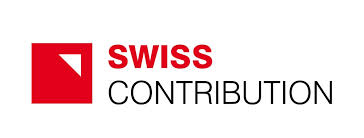 Załącznik nr 1 do zapytania ofertowego nr 3/2014OFERTADane oferenta:Oświadczam, że:Zapoznałem/am się z treścią zapytania ofertowego nr 3/2014 na zakup 17 szt. rowerów górskich.Nawiązując do zapytania składam ofertę w wysokości ………………………. PLN (słownie: ……………………………………………………………………………………………………………………………….) netto/brutto[1].……………………………………..                                  ……………………………………………Miejscowość i data                                                       pieczęć i podpis oferenta[1] Niepotrzebne skreślićImię i nazwisko / nazwa firmyAdresTelefon